附件3：会议直播间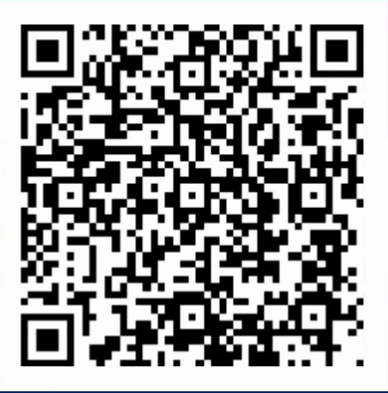 